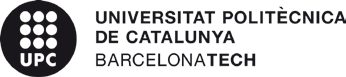 CONCURSO AGREGADO – PROPUESTA DE CONTRATACIÓNCONCURS AGREGADO –PROPOSTA DE CONTRACTACIÓReferència concurs / Referencia concurso: AG-304/751Proposta de contractació (suma valoració prova de selecció superada i valoració dels mèrits), contractació i proposa la persona candidata que encapçala aquesta proposta perquè se la contracti.Propuesta de contratación (suma valoración prueba de selección superada y valoración de los méritos), y propone la persona candidata que encabeza esta propuesta para que se la contrate.PROPOSTA DE CONTRACTACIÓ (ordre decreixent de puntuació final) suma segona prova + mèrits (puntuació màxima 13PROPUESTA DE CONTRATACIÓN (orden decreciente de puntuación final) suma segona prova + mèrits (puntuació màxima 13 puntsnom / nombre – valoració/valoració.	Narges Dialami – 13 punts.CANDIDAT/ATA QUE ES PROPOSA PER A LA CONTRACTACIÓ CANDIDATO/A QUE SE PROPONE PARA LA CONTRATACIÓNLes persones candidates poden presentar al·legacions a la proposta de la comissió en el termini de 10 dies, a partir de la data de publicació d’aquesta proposta prioritzada de contractació.Las personas candidatas pueden presentar alegaciones a la propuesta de la comisión en el plazo de 10 días, a partir de la fecha de publicación de esta propuesta priorizada de contrataciónSecretari/ària de la comissió Secretario/a de la comisiónJoan BaigesData	de	publicació	de	la	proposta	prioritzada	de29/11/2022  contractació al web (ho ha d’emplenar per la Unitat de29/11/2022  Captació de Talent)29/11/2022  Fecha de publicación de la propuesta priorizada de29/11/2022  contratación en web29/11/2022  (lo tiene que rellenar la Unidad de Captación de Talento)29/11/2022  